 1.  Describe the hydraulic pressure concern. ______________________________________
	     _______________________________________________________________________	     _______________________________________________________________________ 2.  Check service information for the specified tests and procedures to follow to diagnose a      hydraulic pressure concern.  ________________________________________________	____________________________________________________________________	____________________________________________________________________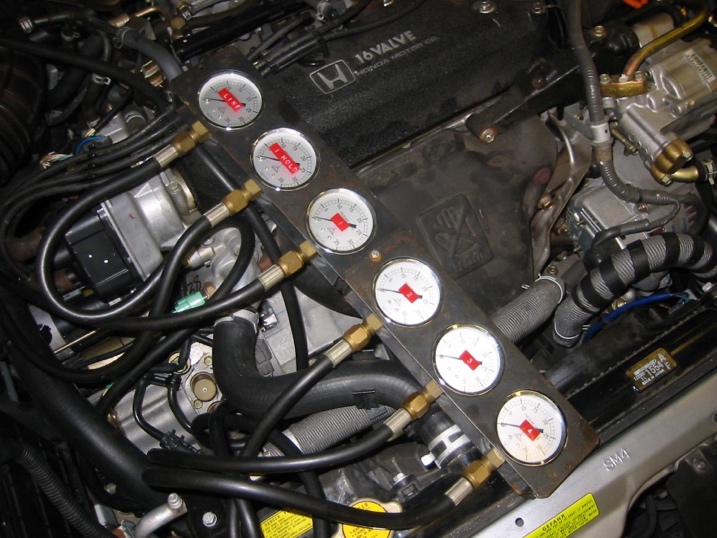  3.  List the pressure measurements and compare them to the specifications.						Measured		Specified		Main line pressure	__________________       __________________		Low/reverse		__________________       __________________		_______________	__________________       __________________		_______________	__________________       __________________